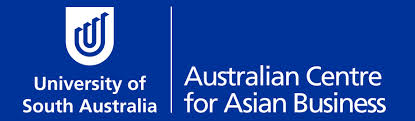 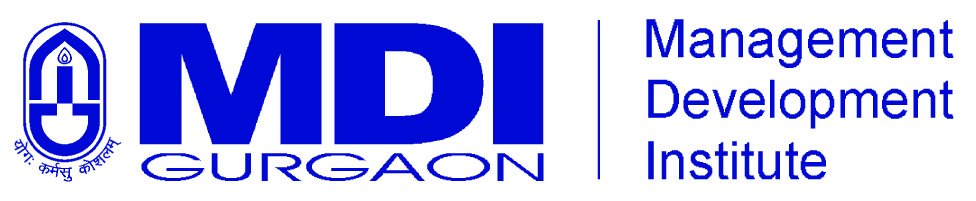 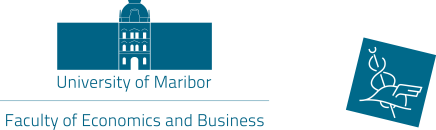 Global Conference on “Managing in Recovering Markets”MDI, Gurgaon INDIA in Association withAustralian Centre for Asian Business, University of South Australia, Adelaide, AUSTRALIA andFaculty of Economics & Business, University of Maribor, (Maribor) SLOVENIADURING March 5–7, 2014 | VENUE: MDI Gurgaon, INDIA |   www.gcmrm.org “Conference Schedule”Valedictory FunctionDr. S Chatterjee‘GCMRM CHAIR’TIMEINAUGURAL EVENT	AUDITORIUMWEDNESDAYDAY 1 (March 05, 2014)	10:45 am onwardConference Registration and Delegates Reporting11:50 noon – 12:30 pmLunch12:30 pm onwardsWelcome and Plenary12:30 pm - 12:35 pmLighting of Lamp12:35 pm – 12:37 pmTeam FPM (Welcome note)12:37 pm – 12:57 pmSaraswati Vandana Performance by Ms. Deepti12:57 pm – 13:03 pmWelcome address Prof. S. Chatterjee, Conference Chair, GCMRM13:03 pm – 13:08 pmWelcome to plenary speakers with bouquet to be presented by Team FPM13:08 pm – 14:23 pmKeynote address by Mr. Abheek Barua, Chief Economist HDFC Bank13:08 pm – 14:23 pmKeynote address by Mr. Praveer Sinha, Chief Executive Officer and Executive Director, Tata Power Delhi Distribution Limited13:08 pm – 14:23 pmKeynote address by Mr. Satya N. Gupta, Ex–Principal Advisor, TRAI13:08 pm – 14:23 pmKeynote address by Prof. Susumu Yamamoto, Ritsumeikan Asia Pacific University (APU), Japan13:08 pm – 14:23 pmKeynote address by  Mr. P. Balaji, MD, Nokia India Ltd.14:23 pm – 14:25 pmIntroducing and inviting Prof. Mukul P. Gupta, Director, MDI by Anchor14:25 pm – 14:35 pmAddress by Prof. Mukul P. Gupta, Director, MDI followed by invitation and introduction of Guest of Honor14:35 pm – 14:55 pmInaugural Address by Guest of Honor H.E. (Mrs.) Darja Bavdaž Kuret, The Ambassador, Embassy of the Republic of Slovenia14:55 pm – 15:00 pmExpression of Gratitude by Prof. S. Chatterjee, Conference Chair15:00 pm – 15:45 pmNetworking and HI–TEA - New Student Activity Center (Ground Floor)WEDNESDAYDAY 1 (March 05, 2014)	D Block – Ground FloorDAY 1 (March 05, 2014)	D Block – Ground FloorPAPER PRESENTATIONSTheme of the Track: Strategic HRMTheme of the Track: Strategic HRMSession 1 (TRACK A) 
4:00 pm – 5:30 pmCHAIR: Prof. Anil A Pathak Co–CHAIR: Prof. Samo BobekRappoteur: Rupali Pardasani4:00 pm – 4:15 pm1 – GCMRM/March 14/017Exploring the Linkages Between Human Resource Configuration and Knowledge Management Process: A Strategic Human Resource Management PerspectiveAuthor(s): Bindu Singh and Dr. M. K. Rao1 – GCMRM/March 14/017Exploring the Linkages Between Human Resource Configuration and Knowledge Management Process: A Strategic Human Resource Management PerspectiveAuthor(s): Bindu Singh and Dr. M. K. Rao4:15 pm – 4:30 pm2 – GCMRM/March 14/003Mutual Impacts of Human Resources Management and Knowledge Management – Issues of Functions and Effective FactorsAuthor(s): Jelena Horvat and Prof. Samo Bobek2 – GCMRM/March 14/003Mutual Impacts of Human Resources Management and Knowledge Management – Issues of Functions and Effective FactorsAuthor(s): Jelena Horvat and Prof. Samo Bobek4:30 pm – 4:45 pm3 – GCMRM/March 14/016Intellectual Capital: Testing of Existing Constituents Author(s): Dr. Priti Sharma3 – GCMRM/March 14/016Intellectual Capital: Testing of Existing Constituents Author(s): Dr. Priti Sharma4:45 pm – 5:00 pm4 – GCMRM/March 14/026Impact of Spirituality, Religiosity and Method of Compensation on Ethical Behaviour of EmployeesAuthor(s): Mr. Abhliash Acharya and Mousumi Padhi4 – GCMRM/March 14/026Impact of Spirituality, Religiosity and Method of Compensation on Ethical Behaviour of EmployeesAuthor(s): Mr. Abhliash Acharya and Mousumi Padhi5:00 pm – 5:15 pm5 – GCMRM/March 14/039An Empirical Study on the Relationship between Emotional Intelligence and Job Performance among it Sector EmployeesAuthor(s): Prof. Pranjali Madhur5 – GCMRM/March 14/039An Empirical Study on the Relationship between Emotional Intelligence and Job Performance among it Sector EmployeesAuthor(s): Prof. Pranjali Madhur5:15 pm – 5:30 pm6 – GCMRM/March 14/042Study on effective competencies for managing talent at select IT companies based at IndiaAuthor(s): Prof. Sasmita Misra6 – GCMRM/March 14/042Study on effective competencies for managing talent at select IT companies based at IndiaAuthor(s): Prof. Sasmita Misra5:30 pm – 5:45 pmNetworking and Coffee Break - New Student Activity Center (Ground Floor)Networking and Coffee Break - New Student Activity Center (Ground Floor)WEDNESDAYDAY 1 (March 05, 2014)	D Block – First FloorDAY 1 (March 05, 2014)	D Block – First FloorDAY 1 (March 05, 2014)	D Block – First FloorPAPER PRESENTATIONSTheme of the Track: Social Enterprises, CSR and GovernanceTheme of the Track: Social Enterprises, CSR and GovernanceTheme of the Track: Social Enterprises, CSR and GovernanceSession 1 (TRACK B) 4:00 pm –5:31 pmCHAIR: Dr. Deepak Sardana Co–CHAIR: Prof. Sajal GhoshCHAIR: Dr. Deepak Sardana Co–CHAIR: Prof. Sajal GhoshRappoteur: Devasheesh Mathur4:00 pm – 4:13 pm1 – GCMRM/March 14/025A Multi–dimensional Perspective on For–Profit Social Entrepreneurship in China and IndiaAuthor(s): Dr. Deepak Sardana and Prof. Ying Zhu1 – GCMRM/March 14/025A Multi–dimensional Perspective on For–Profit Social Entrepreneurship in China and IndiaAuthor(s): Dr. Deepak Sardana and Prof. Ying Zhu1 – GCMRM/March 14/025A Multi–dimensional Perspective on For–Profit Social Entrepreneurship in China and IndiaAuthor(s): Dr. Deepak Sardana and Prof. Ying Zhu4:13 pm – 4:26 pm2 – GCMRM/March 14/020Impact of CSR Driven Internal Employee Motivation on Cordiality of Employee RelationsAuthor(s): Sharad Aggarwal, Abhilash Acharya and Yashwant Yadav2 – GCMRM/March 14/020Impact of CSR Driven Internal Employee Motivation on Cordiality of Employee RelationsAuthor(s): Sharad Aggarwal, Abhilash Acharya and Yashwant Yadav2 – GCMRM/March 14/020Impact of CSR Driven Internal Employee Motivation on Cordiality of Employee RelationsAuthor(s): Sharad Aggarwal, Abhilash Acharya and Yashwant Yadav4:26 pm – 4:39 pm3 – GCMRM/March 14/097Good Governance in Creating Sustainable Economic GrowthAuthor(s): Jhumar Sengupta 3 – GCMRM/March 14/097Good Governance in Creating Sustainable Economic GrowthAuthor(s): Jhumar Sengupta 3 – GCMRM/March 14/097Good Governance in Creating Sustainable Economic GrowthAuthor(s): Jhumar Sengupta 4:39 pm – 4:52 pm4 – GCMRM/March 14/108E–governance and its impact on enterprise competitiveness: Trends, Status and ChallengesAuthor(s): Siddhartha Paul Tiwari and Dr Rajat K Baisya4 – GCMRM/March 14/108E–governance and its impact on enterprise competitiveness: Trends, Status and ChallengesAuthor(s): Siddhartha Paul Tiwari and Dr Rajat K Baisya4 – GCMRM/March 14/108E–governance and its impact on enterprise competitiveness: Trends, Status and ChallengesAuthor(s): Siddhartha Paul Tiwari and Dr Rajat K Baisya4:52 pm – 5:05 pm5 – GCMRM/March 14/115Whistle blowing: An ISM Modelling ApproachAuthor(s): Jaya Ahuja and Sangita Chaudhary5 – GCMRM/March 14/115Whistle blowing: An ISM Modelling ApproachAuthor(s): Jaya Ahuja and Sangita Chaudhary5 – GCMRM/March 14/115Whistle blowing: An ISM Modelling ApproachAuthor(s): Jaya Ahuja and Sangita Chaudhary5:05 pm – 5:18 pm6 – GCMRM/March 14/134Corporate Sustainability Reporting: A Case Study of ITC Ltd.Author(s): Aarti Kataria and Ruchi Garg6 – GCMRM/March 14/134Corporate Sustainability Reporting: A Case Study of ITC Ltd.Author(s): Aarti Kataria and Ruchi Garg6 – GCMRM/March 14/134Corporate Sustainability Reporting: A Case Study of ITC Ltd.Author(s): Aarti Kataria and Ruchi Garg5:18 pm – 5:31 pm7 -  GCMRM/March 14/118E-Governance: Issues & ChallengesAuthor(s): Gazal Punyani and Sourabh Sharma7 -  GCMRM/March 14/118E-Governance: Issues & ChallengesAuthor(s): Gazal Punyani and Sourabh Sharma7 -  GCMRM/March 14/118E-Governance: Issues & ChallengesAuthor(s): Gazal Punyani and Sourabh Sharma5:31 pm – 5:45 pmNetworking and Coffee Break - New Student Activity Center (Ground Floor)Networking and Coffee Break - New Student Activity Center (Ground Floor)Networking and Coffee Break - New Student Activity Center (Ground Floor)WEDNESDAYDAY 1 (March 05, 2014)	Auditorium Building– First FloorDAY 1 (March 05, 2014)	Auditorium Building– First FloorDAY 1 (March 05, 2014)	Auditorium Building– First FloorPAPER PRESENTATIONSTheme of the Track: Consumer Preferences and Marketing ManagementTheme of the Track: Consumer Preferences and Marketing ManagementTheme of the Track: Consumer Preferences and Marketing ManagementSession 1 (TRACK C) 
4:00 pm – 5:30 pmCHAIR: Prof. N P Singh Co–CHAIR: Prof. Samo BobekRappoteur: Pooja BanerjeeRappoteur: Pooja Banerjee4:00 pm – 4:15 pm1 – GCMRM/March 14/128Verizon acquired Vodafone – Analysis of Market ReactionAuthor(s): Prof. N P Singh1 – GCMRM/March 14/128Verizon acquired Vodafone – Analysis of Market ReactionAuthor(s): Prof. N P Singh1 – GCMRM/March 14/128Verizon acquired Vodafone – Analysis of Market ReactionAuthor(s): Prof. N P Singh4:15 pm – 4:30 pm2 – GCMRM/March 14/121Analysis of Footwear Customer – A case of BataAuthor(s): Prof. N P Singh, S.K. Sharma, D. Singh and S. Kalra2 – GCMRM/March 14/121Analysis of Footwear Customer – A case of BataAuthor(s): Prof. N P Singh, S.K. Sharma, D. Singh and S. Kalra2 – GCMRM/March 14/121Analysis of Footwear Customer – A case of BataAuthor(s): Prof. N P Singh, S.K. Sharma, D. Singh and S. Kalra4:30 pm – 4:45 pm3 – GCMRM/March 14/083Factor Analysis of Fast Food Restaurants and Coffee CafesAuthor(s): Nishikant Bohra3 – GCMRM/March 14/083Factor Analysis of Fast Food Restaurants and Coffee CafesAuthor(s): Nishikant Bohra3 – GCMRM/March 14/083Factor Analysis of Fast Food Restaurants and Coffee CafesAuthor(s): Nishikant Bohra4:45 pm – 5:00 pm4 – GCMRM/March 14/006Organizational Factors Influencing Effective use of CRM SolutionsAuthor(s): Urban Šebjan, Samo Bobek and Polona Tominc4 – GCMRM/March 14/006Organizational Factors Influencing Effective use of CRM SolutionsAuthor(s): Urban Šebjan, Samo Bobek and Polona Tominc4 – GCMRM/March 14/006Organizational Factors Influencing Effective use of CRM SolutionsAuthor(s): Urban Šebjan, Samo Bobek and Polona Tominc5:00 pm – 5:15 pm5 – GCMRM/March 14/138A Conceptual Model for the Success of Brand Extended Products (An Analytical Study with Special Reference to FMCG)Author(s): Dr. Priya Grover and Ms. Swati Gupta5 – GCMRM/March 14/138A Conceptual Model for the Success of Brand Extended Products (An Analytical Study with Special Reference to FMCG)Author(s): Dr. Priya Grover and Ms. Swati Gupta5 – GCMRM/March 14/138A Conceptual Model for the Success of Brand Extended Products (An Analytical Study with Special Reference to FMCG)Author(s): Dr. Priya Grover and Ms. Swati Gupta05:30 am – 05:45 amNetworking and Coffee Break - New Student Activity Center (Ground Floor)Networking and Coffee Break - New Student Activity Center (Ground Floor)Networking and Coffee Break - New Student Activity Center (Ground Floor)THURSDAYDAY 2 (March 06, 2014)	D Block – Ground FloorDAY 2 (March 06, 2014)	D Block – Ground FloorPAPER PRESENTATIONSTheme of the Track: ERP and Information ManagementTheme of the Track: ERP and Information ManagementSession 2 (TRACK A) 9:30 am – 11:00 amCHAIR: Prof. Samo BobekCo–CHAIR: Prof. D P GoyalRappoteur: Aparna Raman09:30 am – 9:42 am1 – GCMRM/March 14/001ERP Business Solutions Acceptance in Companies Author(s): Prof. Simona Sternad Zabukovšek and Prof. Samo Bobek 1 – GCMRM/March 14/001ERP Business Solutions Acceptance in Companies Author(s): Prof. Simona Sternad Zabukovšek and Prof. Samo Bobek 9:42 am – 09:54 am2 – GCMRM/March 14/019Role of Technological Innovation in Managing Through Business Cycles – A Study on Indian ICT FirmsAuthor(s): Arindam Das and Sheeba Kapil2 – GCMRM/March 14/019Role of Technological Innovation in Managing Through Business Cycles – A Study on Indian ICT FirmsAuthor(s): Arindam Das and Sheeba Kapil09:54 am – 10:06 am3 – GCMRM/March 14/110A Review of healthcare practices across the globe using mobile phonesAuthor(s): Vertika Verma and Dr. D.N.S. Kumar3 – GCMRM/March 14/110A Review of healthcare practices across the globe using mobile phonesAuthor(s): Vertika Verma and Dr. D.N.S. Kumar10:06 am – 10:18 am4 – GCMRM/March 14/036The Cyber Security Ecosystem: Post Global Financial CrisisAuthor(s): Prof. Saini Das4 – GCMRM/March 14/036The Cyber Security Ecosystem: Post Global Financial CrisisAuthor(s): Prof. Saini Das10:18 am – 10:30 am5 – GCMRM/March 14/125Achieving Business Agility through Service Oriented Architecture in Recovering MarketsAuthor(s): Prof. Sangeeta S. Bharadwaj, Sumedha Chauhan and Aparna Raman5 – GCMRM/March 14/125Achieving Business Agility through Service Oriented Architecture in Recovering MarketsAuthor(s): Prof. Sangeeta S. Bharadwaj, Sumedha Chauhan and Aparna Raman10:30 am – 10:42 am6 – GCMRM/March 14/135Waning the Challenges in Implementation of Supply Chain Management Information System – A Study of Indian Automobile IndustryAuthor(s): Manisha Seth, Dr Ravi Kiran and Dr D.P. Goyal6 – GCMRM/March 14/135Waning the Challenges in Implementation of Supply Chain Management Information System – A Study of Indian Automobile IndustryAuthor(s): Manisha Seth, Dr Ravi Kiran and Dr D.P. Goyal10:42 am – 10:54 am7 - GCMRM/March 14/102Challenges in Implementing Enterprise Resource Planning (ERP) System in IndiaAuthor(s) : Ms. Monica Rose and Dr. Tanuja Kaushik7 - GCMRM/March 14/102Challenges in Implementing Enterprise Resource Planning (ERP) System in IndiaAuthor(s) : Ms. Monica Rose and Dr. Tanuja Kaushik11:00 am – 11:15 amNetworking and Coffee Break - New Student Activity Center (Ground Floor)Networking and Coffee Break - New Student Activity Center (Ground Floor)WEDNESDAYDAY 2 (March 06, 2014)	D Block – First FloorDAY 2 (March 06, 2014)	D Block – First FloorPAPER PRESENTATIONSTheme of the Track: Strategic Marketing and Brand ManagementTheme of the Track: Strategic Marketing and Brand ManagementSession 2 (TRACK B)(09:30 am – 11:00 am)CHAIR: Prof. Kanwal KapilCo–CHAIR: Prof. Avinash KapoorRappoteur: Aarti Kataria09:30 am – 9:45 am1 – GCMRM/March 14/048Capturing The Brand Essence and Communication Commonalties of A Western Brand in an Eastern CountryAuthor(s): Dr. Kanwal Kapil and Dr. Avinash Kapoor1 – GCMRM/March 14/048Capturing The Brand Essence and Communication Commonalties of A Western Brand in an Eastern CountryAuthor(s): Dr. Kanwal Kapil and Dr. Avinash Kapoor9:45 am – 10:00 am2 – GCMRM/March 14/058Brand Trust and Country of Origin: Pointers for Research in an Emerging MarketAuthor(s): Dr. Harvinder Singh2 – GCMRM/March 14/058Brand Trust and Country of Origin: Pointers for Research in an Emerging MarketAuthor(s): Dr. Harvinder Singh10:00 am – 10:15 am3 – GCMRM/March 14/064Measuring Brand Equity of Global Fashion Apparel Brands in the Indian MarketAuthor(s): Ms. Saima Khan and Dr. Bilal Mustafa Khan3 – GCMRM/March 14/064Measuring Brand Equity of Global Fashion Apparel Brands in the Indian MarketAuthor(s): Ms. Saima Khan and Dr. Bilal Mustafa Khan10:15 am – 10:30 am4 – GCMRM/March 14/098Connectivity between Brand Engagement and Social Media: The Critical Learning’sAuthor(s): Meenakshi Tomar, Dr. Devendra K Punia and Dr. Krishan K Pandey4 – GCMRM/March 14/098Connectivity between Brand Engagement and Social Media: The Critical Learning’sAuthor(s): Meenakshi Tomar, Dr. Devendra K Punia and Dr. Krishan K Pandey10:30 am – 10:45 am5 – GCMRM/March 14/074Capturing Indian Rural Market Through a Proactive Tool: Reverse InnovationAuthor(s): Rati Dhillon5 – GCMRM/March 14/074Capturing Indian Rural Market Through a Proactive Tool: Reverse InnovationAuthor(s): Rati Dhillon11:00 am – 11:15 amNetworking and Coffee Break - New Student Activity Center (Ground Floor)Networking and Coffee Break - New Student Activity Center (Ground Floor)THURSDAYDAY 2 (March 06, 2014)	Auditorium Building– First FloorDAY 2 (March 06, 2014)	Auditorium Building– First FloorPAPER PRESENTATIONSTheme of the Track: Human Resource ManagementTheme of the Track: Human Resource ManagementSession 2 (TRACK C)09:30 am – 11:00 amCHAIR: Prof. Debi SainiCo–CHAIR: Prof. Soumendu BiswasRappoteur: Anshu Sharma09:30 am – 09:45 am1 – GCMRM/March 14/038Perception of Autonomy in the Workplace among PhysiciansAuthor(s): Prof. Prashant Mehta and Dr. Ravi Kiran1 – GCMRM/March 14/038Perception of Autonomy in the Workplace among PhysiciansAuthor(s): Prof. Prashant Mehta and Dr. Ravi Kiran09:45 am – 10:00 am2 – GCMRM/March 14/041Factors Influencing Students’ Decision to Opt Finance as Major Specialisation in PGBM Programmes– A Qualitative StudyAuthor(s): Rajneesh Ranjan Jha and Chetna Priyadarshini2 – GCMRM/March 14/041Factors Influencing Students’ Decision to Opt Finance as Major Specialisation in PGBM Programmes– A Qualitative StudyAuthor(s): Rajneesh Ranjan Jha and Chetna Priyadarshini10:00 am – 10:15 am3 – GCMRM/March 14/084Role of HR practices in enhancing ICT skills in Grade A cities of India.Author(s): Ms. Karishma Gulati and Dr. Shikha N. Khera3 – GCMRM/March 14/084Role of HR practices in enhancing ICT skills in Grade A cities of India.Author(s): Ms. Karishma Gulati and Dr. Shikha N. Khera10:15 am – 10:30 am4 – GCMRM/March 14/086An Empirical Study to Determine the Significant Predictors of Trust in Government HospitalsAuthor(s): Amrita Sandhu 4 – GCMRM/March 14/086An Empirical Study to Determine the Significant Predictors of Trust in Government HospitalsAuthor(s): Amrita Sandhu 10:30 am – 10:45 am5 – GCMRM/March 14/093Impact of Strategic Human Resource Management Practices on Employee Performance – A Study of Select B–Schools in Andhra PradeshAuthor(s): Dr. Venkataiah Chittipaka5 – GCMRM/March 14/093Impact of Strategic Human Resource Management Practices on Employee Performance – A Study of Select B–Schools in Andhra PradeshAuthor(s): Dr. Venkataiah Chittipaka11:00 am – 11:15 amNetworking and Coffee Break - New Student Activity Center (Ground Floor)Networking and Coffee Break - New Student Activity Center (Ground Floor)THURSDAYDAY 2 (March 06, 2014)	Auditorium Building: Syndicate Room 1 (Ground Floor)DAY 2 (March 06, 2014)	Auditorium Building: Syndicate Room 1 (Ground Floor)PAPER PRESENTATIONSTheme of the Track: Equity and Commodity MarketsTheme of the Track: Equity and Commodity MarketsSession 2 (TRACK D)(09:30 pm – 11:00 pm)CHAIR: Dr. Durga Prasad SamontarayCo–CHAIR: Prof. Sunil AshraRappoteur: Ruchi Garg09:30 am – 9:42 am1 – GCMRM/March 14/010Behavioral Finance: A Study of Correlation Between Personality Traits with The Investment Patterns in Stock Market Author(s): Saima Rizvi and Amreen Fatima1 – GCMRM/March 14/010Behavioral Finance: A Study of Correlation Between Personality Traits with The Investment Patterns in Stock Market Author(s): Saima Rizvi and Amreen Fatima9:42 am – 09:54 am2 – GCMRM/March 14/087Equity Market Inter–linkages: Evidence from Structural Break AnalysisAuthor(s): Rajni Kant Rajhans and Dr. Anuradha Jain2 – GCMRM/March 14/087Equity Market Inter–linkages: Evidence from Structural Break AnalysisAuthor(s): Rajni Kant Rajhans and Dr. Anuradha Jain09:54 am – 10:06 am3 – GCMRM/March 14/099To Analyse The Impact Of Exponentially Weighted Moving Average Value at Risk in Indian stock marketAuthor(s): Suresh A.S and Shagun A Mittal3 – GCMRM/March 14/099To Analyse The Impact Of Exponentially Weighted Moving Average Value at Risk in Indian stock marketAuthor(s): Suresh A.S and Shagun A Mittal10:06 am – 10:18 am4 – GCMRM/March 14/104Investigation of Causal Relationship between Stock Prices and Trading Volume using Toda and Yamamoto procedureAuthor(s): Prof. Sushil Bajaj and Prof. Vibha Dua4 – GCMRM/March 14/104Investigation of Causal Relationship between Stock Prices and Trading Volume using Toda and Yamamoto procedureAuthor(s): Prof. Sushil Bajaj and Prof. Vibha Dua10:18 am – 10:30 am5 – GCMRM/March 14/105An Empirical Analysis of Price discovery in Indian Commodity MarketsAuthor(s): Shelly Singhal and Prof Sunil Ashra5 – GCMRM/March 14/105An Empirical Analysis of Price discovery in Indian Commodity MarketsAuthor(s): Shelly Singhal and Prof Sunil Ashra10:30 am – 10:42 am6 – GCMRM/March 14/075The Impact of Gold Price Changes on Saudi Stock MarketAuthor(s): Dr. Durga Prasad Samontaray and Ahmed Awad Alanuzi6 – GCMRM/March 14/075The Impact of Gold Price Changes on Saudi Stock MarketAuthor(s): Dr. Durga Prasad Samontaray and Ahmed Awad Alanuzi10:42 am – 10:54 am7 – GCMRM/March 14/130Study of Impact of ESOPs on the Earnings of BSE 100 CompaniesAuthor(s): Mohammed Hasan and Piyush Beriwala7 – GCMRM/March 14/130Study of Impact of ESOPs on the Earnings of BSE 100 CompaniesAuthor(s): Mohammed Hasan and Piyush Beriwala11:00 am – 11:15 amNetworking and Coffee Break - New Student Activity Center (Ground Floor)Networking and Coffee Break - New Student Activity Center (Ground Floor)THURSDAYDAY 2 (March 06, 2014)	D Block – Ground FloorDAY 2 (March 06, 2014)	D Block – Ground FloorPAPER PRESENTATIONSTheme of the Track: Emerging EconomyTheme of the Track: Emerging EconomySession 3 (TRACK A)11:15 am – 12:45 amCHAIR: Prof. Sunil Ashra Co–CHAIR: Prof. Sajal GhoshRappoteur: *****11:15 am – 11:30 am1 – GCMRM/March 14/111Conventional Energy Resources in India: Trends and IssuesAuthor(s): Sanjay Kumar Mangla and Sunaina Sangwan1 – GCMRM/March 14/111Conventional Energy Resources in India: Trends and IssuesAuthor(s): Sanjay Kumar Mangla and Sunaina Sangwan11:30 am – 11:45 am2 – GCMRM/March 14/027An Analysis of Foreign Direct Investment with Special Reference to Indian EconomyAuthor(s): Mridul Dharwal, K.R. Gola and A. Neelima2 – GCMRM/March 14/027An Analysis of Foreign Direct Investment with Special Reference to Indian EconomyAuthor(s): Mridul Dharwal, K.R. Gola and A. Neelima11:45 am – 12:00 noon3 – GCMRM/March 14/011A Dynamic Conditional Correlation analysis based approach to test Financial Contagion in developing marketsAuthor(s): Shegorika Rajwani and Dilip Kumar3 – GCMRM/March 14/011A Dynamic Conditional Correlation analysis based approach to test Financial Contagion in developing marketsAuthor(s): Shegorika Rajwani and Dilip Kumar12:00 noon – 12:15 pm4 – GCMRM/March 14/131Macroeconomic Effects of Borrowing and Repayment of a Sovereign DebtorAuthor(s): Nandita4 – GCMRM/March 14/131Macroeconomic Effects of Borrowing and Repayment of a Sovereign DebtorAuthor(s): Nandita12:15 pm – 12:30 pm5 – GCMRM/March 14/123Colonialism & Indigenous Education: An autoethnographyAuthor(s): Ankur Joshi5 – GCMRM/March 14/123Colonialism & Indigenous Education: An autoethnographyAuthor(s): Ankur Joshi12:30 pm – 2:00 pmNetworking and Lunch Break – New Student Activity Center (Ground Floor)Networking and Lunch Break – New Student Activity Center (Ground Floor)THURSDAYDAY 2 (March 06, 2014)	D Block – First FloorDAY 2 (March 06, 2014)	D Block – First FloorPAPER PRESENTATIONSTheme of the Track: Business StrategyTheme of the Track: Business StrategySession 3 (TRACK B)(11:15 am – 12:45 pm)CHAIR: Prof. Veeresh Sharma Co–CHAIR: Prof. Meeta Das GuptaRappoteur: Shikha Aggarwal11:15 am – 11:30 am1 – GCMRM/March 14/007Coin–Flip Strategy– Creating Sustainable Workforce for Sustainable OrganisationsAuthor(s): Dr. Broto Bhardwaj, Shrey Singh and Harmit Singh Chaudhary1 – GCMRM/March 14/007Coin–Flip Strategy– Creating Sustainable Workforce for Sustainable OrganisationsAuthor(s): Dr. Broto Bhardwaj, Shrey Singh and Harmit Singh Chaudhary11:30 am – 11:45 am2 – GCMRM/March 14/002Enterprise Risk ManagementAuthor(s): Prof. Pushpa Yadav2 – GCMRM/March 14/002Enterprise Risk ManagementAuthor(s): Prof. Pushpa Yadav11:45 am – 12:00 noon3 – GCMRM/March 14/069ESG: Does it lead to enhanced firm value?Author(s): Dr. Dhiraj Jain, Mr. K Sanal Nair and Ms. Vaishali Jain3 – GCMRM/March 14/069ESG: Does it lead to enhanced firm value?Author(s): Dr. Dhiraj Jain, Mr. K Sanal Nair and Ms. Vaishali Jain12:00 noon – 12:15 pm4 – GCMRM/March 14/127Do Middle Level Managers have a role in Strategy Formulation and Implementation? Insights into an Indian Public and Private Sector OrganizationAuthor(s): Prof. Meeta Das Gupta4 – GCMRM/March 14/127Do Middle Level Managers have a role in Strategy Formulation and Implementation? Insights into an Indian Public and Private Sector OrganizationAuthor(s): Prof. Meeta Das Gupta12:15 pm – 12:30 pm5 – GCMRM/March 14/107Offshore call centers in the Maghreb: Conceptual framework and alternative typologyAuthor(s): Mohamed Makkaoui5 – GCMRM/March 14/107Offshore call centers in the Maghreb: Conceptual framework and alternative typologyAuthor(s): Mohamed Makkaoui12:23 pm – 2:00 pmNetworking and Lunch Break – New Student Activity Center (Ground Floor)Networking and Lunch Break – New Student Activity Center (Ground Floor)THURSDAYDAY 2 (March 06, 2014)	Auditorium Building– First FloorDAY 2 (March 06, 2014)	Auditorium Building– First FloorPAPER PRESENTATIONSTheme of the Track: Marketing ManagementTheme of the Track: Marketing ManagementSession 3 (TRACK C)(11:15 am – 12:45 pm)CHAIR: Prof. Jaydeep MukerjeeCo–CHAIR: Prof. Kirti SharmaRappoteur: Sakhhi Chhabra11:15 am – 11:30 am1 – GCMRM/March 14/004Changing Prospects of Organized Retailing in India: A Shared Vision of Consumers and RetailersAuthor(s): Deepika Jhamb and Dr. (Ms) Ravi Kiran1 – GCMRM/March 14/004Changing Prospects of Organized Retailing in India: A Shared Vision of Consumers and RetailersAuthor(s): Deepika Jhamb and Dr. (Ms) Ravi Kiran11:30 am – 11:45 am2 – GCMRM/March 14/120A study on Influence of Environmental Knowledge on Environmentally Responsive Consumption Behavior of Consumers in DelhiAuthor(s): Shikha Gupta and Dr. Meenakshi Gandhi2 – GCMRM/March 14/120A study on Influence of Environmental Knowledge on Environmentally Responsive Consumption Behavior of Consumers in DelhiAuthor(s): Shikha Gupta and Dr. Meenakshi Gandhi11:45 am – 12:00 noon3 – GCMRM/March 14/056Co–creation as a Strategy for Marketing the “Big Idea” in New Technology DevelopmentAuthor(s): Subhojit Banerjee, Ritu Srivastava and Anuj K. Sharma3 – GCMRM/March 14/056Co–creation as a Strategy for Marketing the “Big Idea” in New Technology DevelopmentAuthor(s): Subhojit Banerjee, Ritu Srivastava and Anuj K. Sharma12:00 noon – 12:15 pm4 – GCMRM/March 14/137Customer voices incorporated in a marketing class: A reviewAuthor(s): Prof. Kirti Sharma, Prof. Jaydeep Mukerjee and Prof. Mukul P Gupta4 – GCMRM/March 14/137Customer voices incorporated in a marketing class: A reviewAuthor(s): Prof. Kirti Sharma, Prof. Jaydeep Mukerjee and Prof. Mukul P Gupta12:15 pm – 12:30 pm5 – GCMRM/March 14/136E–Services: Dynamic Marketing with Individualized InteractionsAuthor(s): Ms. Shraddha Danani5 – GCMRM/March 14/136E–Services: Dynamic Marketing with Individualized InteractionsAuthor(s): Ms. Shraddha Danani12:30 pm – 2:00 pmNetworking and Lunch Break – New Student Activity Center (Ground Floor)Networking and Lunch Break – New Student Activity Center (Ground Floor)THURSDAYDAY 2 (March 06, 2014)	D Block – Ground FloorDAY 2 (March 06, 2014)	D Block – Ground FloorPAPER PRESENTATIONSTheme of the Track: Strategic Marketing and Brand ManagementTheme of the Track: Strategic Marketing and Brand ManagementSession 4 (TRACK A)(02:00 am – 03:30 pm)CHAIR: Prof. Kanwal KapilCo–CHAIR: Prof. Ritu SrivastavaRappoteur: Sumdeha Chauhan02:00 pm – 02:15 pm1 – GCMRM/March 14/030Determinants of Distributors' Acceptance of Network MarketingAuthor(s): Pratistha and Parveen Kumar1 – GCMRM/March 14/030Determinants of Distributors' Acceptance of Network MarketingAuthor(s): Pratistha and Parveen Kumar02:15 pm –  02:30 pm2 – GCMRM/March 14/063Listening: A must have tool for Marketing SuccessAuthor(s): Dr Priti Verma2 – GCMRM/March 14/063Listening: A must have tool for Marketing SuccessAuthor(s): Dr Priti Verma02:30 pm – 02:45 pm3 – GCMRM/March 14/071A Study on The Relationship Between Internal Branding and Brand Commitment of Customer Contact Employees in Multi–Brand Retail Stores in BangaloreAuthor(s): Anand Christopher3 – GCMRM/March 14/071A Study on The Relationship Between Internal Branding and Brand Commitment of Customer Contact Employees in Multi–Brand Retail Stores in BangaloreAuthor(s): Anand Christopher02:45 pm – 03:00 pm4 – GCMRM/March 14/072Shopping orientations based typology of Indian consumersAuthor(s): Prof. Davinder Pal Singh 4 – GCMRM/March 14/072Shopping orientations based typology of Indian consumersAuthor(s): Prof. Davinder Pal Singh 03:00 pm – 03:15 pm5 – GCMRM/March 14/143Determinants influencing the choice of Readymade Garment StoreAuthor(s) : Dr. Ritu Bajaj5 – GCMRM/March 14/143Determinants influencing the choice of Readymade Garment StoreAuthor(s) : Dr. Ritu Bajaj03:15 pm – 03:45 pmNetworking and Coffee Break  – New Student Activity Center (Ground Floor)Networking and Coffee Break  – New Student Activity Center (Ground Floor)THURSDAYDAY 2 (March 06, 2014)	D Block – First FloorDAY 2 (March 06, 2014)	D Block – First FloorPAPER PRESENTATIONSTheme of the Track: Strategic Procurement and PricingTheme of the Track: Strategic Procurement and PricingSession 4 (TRACK B)(02:00 pm – 03:30 pm)CHAIR: Dr. Punyaslok DhallCo–CHAIR: Prof. Jaydeep MukherjeeRappoteur: Meenakshi Jakhar02:00 pm – 02:15 pm1 – GCMRM/March 14/012Determining the Optimal Price Point: Using Van Westendorp's Price Sensitivity MeterAuthor(s): Sakhhi Chhabra1 – GCMRM/March 14/012Determining the Optimal Price Point: Using Van Westendorp's Price Sensitivity MeterAuthor(s): Sakhhi Chhabra02:15 pm –  02:30 pm2 – GCMRM/March 14/035Counterfeit Purchase Intentions among College Students: An Empirical InvestigationAuthor(s): Prof. Rojalin Mishra and Asmita Shukla2 – GCMRM/March 14/035Counterfeit Purchase Intentions among College Students: An Empirical InvestigationAuthor(s): Prof. Rojalin Mishra and Asmita Shukla02:30 pm – 02:45 pm3 – GCMRM/March 14/054Considerations in Medical Software Purchase: Evidence from Dentistry in IndiaAuthor(s): Jaydeep Mukherjee3 – GCMRM/March 14/054Considerations in Medical Software Purchase: Evidence from Dentistry in IndiaAuthor(s): Jaydeep Mukherjee02:45 pm – 03:00 pm4 – GCMRM/March 14/062Pre–selection of contractors before inviting for bidding using AHPAuthor(s): Dr. Satyendra Sharma 4 – GCMRM/March 14/062Pre–selection of contractors before inviting for bidding using AHPAuthor(s): Dr. Satyendra Sharma 03:00 pm – 03:15 pm5 – GCMRM/March 14/051Effect of Buying Firm’s Dependence on Supplying Firm on the Buyer–Seller Relationship Sustainability in a B2B DyadAuthor(s): Dr. Punyaslok Dhall 5 – GCMRM/March 14/051Effect of Buying Firm’s Dependence on Supplying Firm on the Buyer–Seller Relationship Sustainability in a B2B DyadAuthor(s): Dr. Punyaslok Dhall 03:15 pm – 03:30 pm6 - GCMRM/March 14/116An Empirical Analysis of Price Discovery in Indian Commodity MarketAuthors: Shashi Gupta, Dr. Himanshu Choudhary6 - GCMRM/March 14/116An Empirical Analysis of Price Discovery in Indian Commodity MarketAuthors: Shashi Gupta, Dr. Himanshu Choudhary03:30 pm – 03:45 pmNetworking and Coffee Break  – New Student Activity Center (Ground Floor)Networking and Coffee Break  – New Student Activity Center (Ground Floor)THURSDAYDAY 2 (March 06, 2014)	Auditorium Building– First FloorDAY 2 (March 06, 2014)	Auditorium Building– First FloorPAPER PRESENTATIONSTheme of the Track: Organization, Employees and Cross Border Culture and CommunicationTheme of the Track: Organization, Employees and Cross Border Culture and CommunicationSession 4 (TRACK C)02:00 Pm – 03:30 pm CHAIR: Dr. Durgamohan MusunuriCo–CHAIR: Prof. Gita BajajRappoteur: Harshita Singh02:00 pm – 02:15 pm1 – GCMRM/March 14/101Manipulation in Business Communication. We don't do that... or do we?Author(s): Morrison Melinda1 – GCMRM/March 14/101Manipulation in Business Communication. We don't do that... or do we?Author(s): Morrison Melinda02:15 pm –  02:30 pm2 – GCMRM/March 14/043Working with Americans: Cross – Cultural Challenges from an Indian Perspective: (For the track: Cross–Cultural Management)Author(s): Dr. Durgamohan Musunuri2 – GCMRM/March 14/043Working with Americans: Cross – Cultural Challenges from an Indian Perspective: (For the track: Cross–Cultural Management)Author(s): Dr. Durgamohan Musunuri02:30 pm – 02:45 pm3 – GCMRM/March 14/112Exploring the role of Organizational Culture to empower Interpersonal Trust: A Theoretical Approach toward Knowledge SharingAuthor(s): Pooja Kushwaha and Dr. M K Rao3 – GCMRM/March 14/112Exploring the role of Organizational Culture to empower Interpersonal Trust: A Theoretical Approach toward Knowledge SharingAuthor(s): Pooja Kushwaha and Dr. M K Rao02:45 pm – 03:00 pm4 – GCMRM/March 14/103Conceptualizing the Impact of Organizational Learning Culture on Creativity to Enhance Innovation CapabilityAuthor(s): Pratibha Verma and Dr. M. K. Rao4 – GCMRM/March 14/103Conceptualizing the Impact of Organizational Learning Culture on Creativity to Enhance Innovation CapabilityAuthor(s): Pratibha Verma and Dr. M. K. Rao03:00 pm – 03:15 pm5 - GCMRM/March 14/140Managing Crisis Communication in the Digital EraAuthor(s): Prof. Gita Bajaj, Anandan Pillai and Prof. Rajen Gupta5 - GCMRM/March 14/140Managing Crisis Communication in the Digital EraAuthor(s): Prof. Gita Bajaj, Anandan Pillai and Prof. Rajen Gupta03:15  pm – 03:45 pmNetworking and Coffee Break  – New Student Activity Center (Ground Floor)Networking and Coffee Break  – New Student Activity Center (Ground Floor)THURSDAYDAY 2 (March 06, 2014)	D Block – Ground FloorDAY 2 (March 06, 2014)	D Block – Ground FloorPAPER PRESENTATIONSTheme of the Track: Organizational BehaviorTheme of the Track: Organizational BehaviorSession 5 (TRACK A)03:45 pm – 5:15 pmCHAIR: Prof. Daisy Chauhan Co–CHAIR: Prof. Soumendu BiswasRappoteur: Sonal Singh03:45 pm – 03:57 pm1 – GCMRM/March 14/029Effect of Human, Organizational and Relational capital on Performance of Universities: A Theoretical PerspectiveAuthor(s): Niti Chatterji and Dr (Ms) Ravi Kiran1 – GCMRM/March 14/029Effect of Human, Organizational and Relational capital on Performance of Universities: A Theoretical PerspectiveAuthor(s): Niti Chatterji and Dr (Ms) Ravi Kiran03:57 pm –  04:09 pm2 – GCMRM/March 14/089Role of Passion in Organizational Cynicism: A Mediating Effect of Sustainable Leader in the Process ModelAuthor(s): Prof. Niharika Gaan2 – GCMRM/March 14/089Role of Passion in Organizational Cynicism: A Mediating Effect of Sustainable Leader in the Process ModelAuthor(s): Prof. Niharika Gaan04:09 pm – 04:21 pm3 – GCMRM/March 14/122Exploring the linkages among Organisational Justice, Organisational Clan Culture and Organisational Commitment. A Conceptual FrameworkAuthor(s): Vandana Tamta and Dr. M.K. Rao3 – GCMRM/March 14/122Exploring the linkages among Organisational Justice, Organisational Clan Culture and Organisational Commitment. A Conceptual FrameworkAuthor(s): Vandana Tamta and Dr. M.K. Rao04:21 pm – 04:33 pm4 – GCMRM/March 14/132Using the lens of Positive Organizational Scholarship for Managing in Recovering MarketsAuthor(s): Rupali Pardasani4 – GCMRM/March 14/132Using the lens of Positive Organizational Scholarship for Managing in Recovering MarketsAuthor(s): Rupali Pardasani04:33 pm – 04:45 pm5 – GCMRM/March 14/133Differences in Managerial Values and its Meaning for OrganizationsAuthor(s): Anita Ollapally and Prof. Rajen Gupta5 – GCMRM/March 14/133Differences in Managerial Values and its Meaning for OrganizationsAuthor(s): Anita Ollapally and Prof. Rajen Gupta04:45 pm – 04:57 pm6 – GCMRM/March 14/126Quantum Creativity – A World View PerspectiveAuthor(s): Puneet Bindlish and Shweta Arora6 – GCMRM/March 14/126Quantum Creativity – A World View PerspectiveAuthor(s): Puneet Bindlish and Shweta Arora04:57 pm – 05:09 pm7 – GCMRM/March 14/094Perceived Organizational Climate in relation to Interpersonal Trust among Virtual Workers of different organizationsAuthor(s): Arvind K Birdie and Dr. Madhu Jain7 – GCMRM/March 14/094Perceived Organizational Climate in relation to Interpersonal Trust among Virtual Workers of different organizationsAuthor(s): Arvind K Birdie and Dr. Madhu Jain5:15 pm – 5:30 pmNetworking and Coffee Break  – New Student Activity Center (Ground Floor)Networking and Coffee Break  – New Student Activity Center (Ground Floor)THURSDAYDAY 2 (March 06, 2014)	D Block – First FloorDAY 2 (March 06, 2014)	D Block – First FloorPAPER PRESENTATIONSTheme of the Track: Consumer Preferences and Marketing ManagementTheme of the Track: Consumer Preferences and Marketing ManagementSession 5 (TRACK B)03:45 am – 05:15 amCHAIR: Prof. Avinash KapoorCo–CHAIR: Prof. Ritu SrivastavaRappoteur: Ankur Joshi03:45 pm – 04:00 pm1 – GCMRM/March 14/059Customer Expectations on Organized Retail Services QualityAuthor(s): Suvendu Pratihari, Dr Subrat Sahu and Dr. Shigufta Hena Uzma1 – GCMRM/March 14/059Customer Expectations on Organized Retail Services QualityAuthor(s): Suvendu Pratihari, Dr Subrat Sahu and Dr. Shigufta Hena Uzma04:00 pm –  04:15 pm2 – GCMRM/March 14/073Determinants of Consumer choice: A case of Cell phones in Delhi and NCRAuthor(s): Anshita Singh and Shivendra Singh2 – GCMRM/March 14/073Determinants of Consumer choice: A case of Cell phones in Delhi and NCRAuthor(s): Anshita Singh and Shivendra Singh04:15 pm – 04:30 pm3 – GCMRM/March 14/090Measuring Store Choice Criteria of Rural Consumer to Explore Loyalty DeterminantAuthor(s): Nitin Veer and Dr. Prafulla Pawar3 – GCMRM/March 14/090Measuring Store Choice Criteria of Rural Consumer to Explore Loyalty DeterminantAuthor(s): Nitin Veer and Dr. Prafulla Pawar04:30 pm – 04:45 pm4 – GCMRM/March 14/096Influence of Drivers for Store Choice on Store Selection and LoyaltyAuthor(s): Dr. Deepedra Sharma and Dr. Pankaj Madan4 – GCMRM/March 14/096Influence of Drivers for Store Choice on Store Selection and LoyaltyAuthor(s): Dr. Deepedra Sharma and Dr. Pankaj Madan04:45 pm – 05:00 pm5 – GCMRM/March 14/076An Exploration into Nature of Comments on Facebook (Page of Large Indian Organization)'Author(s): Dr. Rajan Yadav5 – GCMRM/March 14/076An Exploration into Nature of Comments on Facebook (Page of Large Indian Organization)'Author(s): Dr. Rajan Yadav05:15 pm – 05:30 pmNetworking and Coffee Break  – New Student Activity Center (Ground Floor)Networking and Coffee Break  – New Student Activity Center (Ground Floor)THURSDAYDAY 2 (March 06, 2014)	Auditorium Building– First FloorDAY 2 (March 06, 2014)	Auditorium Building– First FloorPAPER PRESENTATIONSTheme of the Track: Strategic Supply Chain ManagementTheme of the Track: Strategic Supply Chain ManagementSession 5 (TRACK C)(03:45 pm – 05:30 pm)CHAIR: Satyendra Sharma Co–CHAIR: Prof. Manoj SrivastavaRappoteur: Nandita03:45 pm – 03:57 pm1 – GCMRM/March 14/119Sustainable Supplier SelectionAuthor(s): Jitendar Khatri Bittoo and Dr. Manoj Srivastava1 – GCMRM/March 14/119Sustainable Supplier SelectionAuthor(s): Jitendar Khatri Bittoo and Dr. Manoj Srivastava03:57 pm –  04:09 pm2 – GCMRM/March 14/028An Empirical Investigation of The Adoption of Green Supply Chain InitiativeAuthor(s): Puja Singhal2 – GCMRM/March 14/028An Empirical Investigation of The Adoption of Green Supply Chain InitiativeAuthor(s): Puja Singhal04:09 pm – 04:21 pm3 – GCMRM/March 14/079Analyzing Environmental Supply Chain of Small & Medium Enterprises (SMES) In India: Research Challenges & Future DirectionsAuthor(s): Savita Verma3 – GCMRM/March 14/079Analyzing Environmental Supply Chain of Small & Medium Enterprises (SMES) In India: Research Challenges & Future DirectionsAuthor(s): Savita Verma04:21 pm – 04:33 pm4 – GCMRM/March 14/081Project Appraisal using Critical Path Method: A Case Study of J.N.S. for C.W.G. 2010Author(s): Jaideep Singh and Dr. Sandeep Singh Virdi4 – GCMRM/March 14/081Project Appraisal using Critical Path Method: A Case Study of J.N.S. for C.W.G. 2010Author(s): Jaideep Singh and Dr. Sandeep Singh Virdi04:33 pm – 04:45 pm5 – GCMRM/March 14/142Implementation of Lean in Small and Medium Enterprises using value stream management: An Indian Case StudyAuthor(s) : Rohit Kumar Singh, Som Prakash Panda, Shivam Atri and Manisha Rawat5 – GCMRM/March 14/142Implementation of Lean in Small and Medium Enterprises using value stream management: An Indian Case StudyAuthor(s) : Rohit Kumar Singh, Som Prakash Panda, Shivam Atri and Manisha Rawat04:45 pm – 04:57 pm6 – GCMRM/March 14/113Revival of manufacturing sector in India via brand creation in Domestic automobile marketAuthor(s): Satish Chandra Ojha6 – GCMRM/March 14/113Revival of manufacturing sector in India via brand creation in Domestic automobile marketAuthor(s): Satish Chandra Ojha04:57 pm – 05:09 pm7 – GCMRM/March 14/129Optimization in World Steel Industry: Challenges and DirectionsAuthor(s): Shikha Aggarwal and Dr. Narain Gupta7 – GCMRM/March 14/129Optimization in World Steel Industry: Challenges and DirectionsAuthor(s): Shikha Aggarwal and Dr. Narain Gupta05:15 pm – 05:30 pmNetworking and Coffee Break  – New Student Activity Center (Ground Floor)Networking and Coffee Break  – New Student Activity Center (Ground Floor)FRIDAYDAY 3 (March 07, 2014)	D Block – Ground FloorDAY 3 (March 07, 2014)	D Block – Ground FloorPAPER PRESENTATIONSTheme of the Track: Emerging EconomyTheme of the Track: Emerging EconomySession 6 (TRACK A)09:30 am – 11:00 amCHAIR: Nalin BhartiCo–CHAIR: Prof. Sandeep GoelRappoteur: Amrita Sandhu09:30 am – 9:45 am1 – GCMRM/March 14/124Economics of Sanitation in IndiaAuthor(s): Sunil Kumar Sharma and Atul Sanghal1 – GCMRM/March 14/124Economics of Sanitation in IndiaAuthor(s): Sunil Kumar Sharma and Atul Sanghal9:45 am – 10:00 am2 – GCMRM/March 14/082ISFTA: Lessons for Bangladesh Author(s): Nalin Bharti, Kumar Gaurav and Priyanka Sinha2 – GCMRM/March 14/082ISFTA: Lessons for Bangladesh Author(s): Nalin Bharti, Kumar Gaurav and Priyanka Sinha10:00 am – 10:15 am3 – GCMRM/March 14/067Demutualisation of Stock Exchanges in India: The Corporate Governance ChapterAuthor(s): Prof. Sandeep Goel3 – GCMRM/March 14/067Demutualisation of Stock Exchanges in India: The Corporate Governance ChapterAuthor(s): Prof. Sandeep Goel10:15 am – 10:30 am4 – GCMRM/March 14/091Improving Efficiency of Emerging Market Banks: A Matter of Ownership, Control or Getting One’s Hands Dirty? Author(s): Phung Thi Huong Giang and Michael Tröge 4 – GCMRM/March 14/091Improving Efficiency of Emerging Market Banks: A Matter of Ownership, Control or Getting One’s Hands Dirty? Author(s): Phung Thi Huong Giang and Michael Tröge 10:30 am – 10:45 am5 – GCMRM/March 14/139Implementation of e–Government Initiatives – Experiences from Income Tax Department of IndiaAuthor(s): Harjit Singh5 – GCMRM/March 14/139Implementation of e–Government Initiatives – Experiences from Income Tax Department of IndiaAuthor(s): Harjit Singh11:00 am – 11:15 amNetworking and Coffee Break  – New Student Activity Center (Ground Floor)Networking and Coffee Break  – New Student Activity Center (Ground Floor)FRIDAYDAY 3 (March 07, 2014)	D Block – First FloorDAY 3 (March 07, 2014)	D Block – First FloorPAPER PRESENTATIONSTheme of the Track: Banking, Insurance and Industry Financial GrowthTheme of the Track: Banking, Insurance and Industry Financial GrowthSession 6 (TRACK B)09:30 am – 11:00 am CHAIR: Prof. Ashutosh DashCo–CHAIR: Ms. NanditaRappoteur: Savita Verma09:30 am – 9:45 am1 – GCMRM/March 14/109Sequential Information Arrival Hypothesis – Further Evidence from Indian MarketAuthor(s): Sangram Keshari Jena and Ashutosh Dash1 – GCMRM/March 14/109Sequential Information Arrival Hypothesis – Further Evidence from Indian MarketAuthor(s): Sangram Keshari Jena and Ashutosh Dash9:45 am – 10:00 am2 – GCMRM/March 14/018Financial Literacy: A Strategic Tool for Inclusive GrowthAuthor(s): Neha Dangi2 – GCMRM/March 14/018Financial Literacy: A Strategic Tool for Inclusive GrowthAuthor(s): Neha Dangi10:00 am – 10:15 am3 – GCMRM/March 14/053Effect of Innovative Service Quality Dimensions on Net –Banking: An Empirical Investigation of Customers of Varanasi DistrictAuthor(s): Yogesh Singh and Dr. Ashish Bajpai3 – GCMRM/March 14/053Effect of Innovative Service Quality Dimensions on Net –Banking: An Empirical Investigation of Customers of Varanasi DistrictAuthor(s): Yogesh Singh and Dr. Ashish Bajpai10:15 am – 10:30 am4 – GCMRM/March 14/055Capital structure of companies referred to CDR in IndiaAuthor(s): Smita Mazumdar4 – GCMRM/March 14/055Capital structure of companies referred to CDR in IndiaAuthor(s): Smita Mazumdar10:30 am – 10:45 am5 – GCMRM/March 14/060Revenue Efficiency of Life Insurance Companies in IndiaAuthor(s): Prof. Smita Mazumdar and Dr. Anupam Rastogi5 – GCMRM/March 14/060Revenue Efficiency of Life Insurance Companies in IndiaAuthor(s): Prof. Smita Mazumdar and Dr. Anupam Rastogi10:45 am – 11:15 amNetworking and Coffee Break  – New Student Activity Center (Ground Floor)Networking and Coffee Break  – New Student Activity Center (Ground Floor)FRIDAYDAY 3 (March 07, 2014)	Auditorium Building– First FloorDAY 3 (March 07, 2014)	Auditorium Building– First FloorPAPER PRESENTATIONSTheme of the Track: Strategic HRMTheme of the Track: Strategic HRMSession 6 (TRACK C)09:30 am – 11:00 amCHAIR: Prof. Ying ZhuCo–CHAIR: Prof. J L GuptaRappoteur: Meenakshi Jakhar09:30 am – 9:45 am1 – GCMRM/March 14/066Innovative work behavior: The role of organizational citizenship behavior, transformational leadership and psychological empowerment among knowledge workers in India.Author(s): Mr. Anshu Sharma and Prof. Jyotsna Bhatnagar 1 – GCMRM/March 14/066Innovative work behavior: The role of organizational citizenship behavior, transformational leadership and psychological empowerment among knowledge workers in India.Author(s): Mr. Anshu Sharma and Prof. Jyotsna Bhatnagar 9:45 am – 10:00 am2 – GCMRM/March 14/0613 C’s of Strategic Human Resource Management and its Impact on PerformanceAuthor(s): Madhu Jasola and Shivani Kapoor2 – GCMRM/March 14/0613 C’s of Strategic Human Resource Management and its Impact on PerformanceAuthor(s): Madhu Jasola and Shivani Kapoor10:00 am – 10:15 am3 – GCMRM/March 14/032Strategic Role of Emotional Intelligence in Work–Related Outcomes – A Case Study ApproachAuthor(s): Prof. Monoshree Mahanta3 – GCMRM/March 14/032Strategic Role of Emotional Intelligence in Work–Related Outcomes – A Case Study ApproachAuthor(s): Prof. Monoshree Mahanta10:15 am – 10:30 am4 – GCMRM/March 14/024Employees’ Participation and the Influence on Job satisfaction for New–Generation of Chinese EmployeesAuthor(s): Prof. Yuhua Xie, Prof. Ying Zhu, Qunyan Zhang and Prof. Malcolm Warner4 – GCMRM/March 14/024Employees’ Participation and the Influence on Job satisfaction for New–Generation of Chinese EmployeesAuthor(s): Prof. Yuhua Xie, Prof. Ying Zhu, Qunyan Zhang and Prof. Malcolm Warner10:30 am – 11:15 amNetworking and Coffee Break  – New Student Activity Center (Ground Floor)Networking and Coffee Break  – New Student Activity Center (Ground Floor)FRIDAYDAY 3 (March 07, 2014)	Auditorium Building: Syndicate Room 1 (Ground Floor)DAY 3 (March 07, 2014)	Auditorium Building: Syndicate Room 1 (Ground Floor)PAPER PRESENTATIONSTheme of the Track: Employee Welfare and Work Life BalanceTheme of the Track: Employee Welfare and Work Life BalanceSession 6 (TRACK D)09:30 am – 11:00 am CHAIR: Prof. Jyotsna Bhatnagar Co–CHAIR: Prof. Soumendu BiswasRappoteur: Anita Ollapally09:30 am – 9:45 am1 – GCMRM/March 14/047Fostering better employer–employee relationship and work life balance by reducing work stress through psycho – physical interventions. Author(s): Dr. Rana Bandyopadyay1 – GCMRM/March 14/047Fostering better employer–employee relationship and work life balance by reducing work stress through psycho – physical interventions. Author(s): Dr. Rana Bandyopadyay9:45 am – 10:00 am2 – GCMRM/March 14/050Millennial Talent: Person Job Fit Criterion & Job Application Heuristics –A Literature ReviewAuthor(s): Anishya O. Madan and Prof. Jyotsna Bhatnagar2 – GCMRM/March 14/050Millennial Talent: Person Job Fit Criterion & Job Application Heuristics –A Literature ReviewAuthor(s): Anishya O. Madan and Prof. Jyotsna Bhatnagar10:00 am – 10:15 am3 – GCMRM/March 14/068Green Work Life Balance Author(s): Ms. Harshita Singh and Prof. Jyotsna Bhatnagar3 – GCMRM/March 14/068Green Work Life Balance Author(s): Ms. Harshita Singh and Prof. Jyotsna Bhatnagar10:15 am – 10:30 am4 – GCMRM/March 14/031Study of Family–Friendly Initiatives of Selected Enterprises of IndiaAuthor(s): Dr. Jagdeep Singh 4 – GCMRM/March 14/031Study of Family–Friendly Initiatives of Selected Enterprises of IndiaAuthor(s): Dr. Jagdeep Singh 10:30 am – 10:45 am5 – GCMRM/March 14/070An Empirical Study on Factors affecting Faculty Retention in Indian Business SchoolsAuthor(s): Prabjot Kaur5 – GCMRM/March 14/070An Empirical Study on Factors affecting Faculty Retention in Indian Business SchoolsAuthor(s): Prabjot Kaur10:45 am – 11:00 am6 – GCMRM/March 14/049Measuring Health Related Self Efficacy of Female EmployeesAuthor(s): Dr. Tika Ram and Ms. Laxmi6 – GCMRM/March 14/049Measuring Health Related Self Efficacy of Female EmployeesAuthor(s): Dr. Tika Ram and Ms. Laxmi11:00 am – 11:15 amNetworking and Coffee Break  – New Student Activity Center (Ground Floor)Networking and Coffee Break  – New Student Activity Center (Ground Floor)11:30 am onwardsValedictory Function11:30 amOpening remarks by Prof. S. Chatterjee 11:35 – 11:55Cultural Performance  by Ms. Deepti11:55 – 12:00Welcome to Valedictory speakers with bouquet12:00 – 12:15Address by Prof. Ying Zhu, Director, Australian Centre for Asian Business, University of South Australia 12:15 – 12:30Address by Prof. Samo Bobek, Professor and Dean, Faculty of Economics and Business, University of Maribor, Slovenia 12:30 – 12:45Address by Mr. Rohit Chadda, Managing Director, India & Product Head Asia, Foodpanda12:45 – 13:00Address  ………… TBA 13:00 – 13:10Closing remarks by Prof. S. Chatterjee, Conference Chair13:15 onwardsLunch Distribution of Certificates11:00 am onwardsCertificates to Delegates at Scholars Registration Lobby 